ПЛАН РАБОТЫЎ ШОСТЫ ШКОЛЬНЫ ДЗЕНЬ ТЫДНЯ IІІ чвэрць 2023/2024 навучальнага года 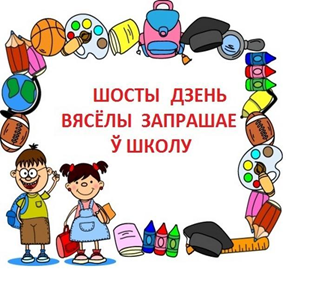 ЗАЦВЕРДЖАНАЗагад дырэктара дзяржаўнай установы адукацыі “Мікуліцкая пачатковая школа Бярэзінскага раёна”30 жніўня 2023 № 87ДатаМерапрыемствыМерапрыемствыУдзельнікіАдказны13.01Віктарына “Навагодняе падарожжа”Віктарына “Навагодняе падарожжа”1 класКруценка П.Ю.13.01Акцыя “Я выбіраю здароўе”Акцыя “Я выбіраю здароўе”2 класКаравая А.С.13.01Вусны часопіс “Наша вёска ўчора і сёння”Вусны часопіс “Наша вёска ўчора і сёння”3 класАўсяннікава Т.А.13.01АГУЛЬНАШКОЛЬНЫЯ МЕРАПРЫЕМСТВЫАГУЛЬНАШКОЛЬНЫЯ МЕРАПРЫЕМСТВЫАГУЛЬНАШКОЛЬНЫЯ МЕРАПРЫЕМСТВЫАГУЛЬНАШКОЛЬНЫЯ МЕРАПРЫЕМСТВЫ13.01Гасцёўня “Аў нас Каляда!”Гасцёўня “Аў нас Каляда!”1, 2, 3 класыКруценка П.Ю.13.01Дзень рухомых гульняў “Гуляем бяспечна”Дзень рухомых гульняў “Гуляем бяспечна”1, 2, 3 класыСтаравойт Т.А.13.01Гадзіна сям’іГадзіна сям’іГадзіна сям’іКласныя кіраўнікі13.01Работа спартыўнай залыРабота спартыўнай залыРабота спартыўнай залыСтаравойт Т.А.20.01Завочнае падарожжа “Вуліцы роднай краіны”Завочнае падарожжа “Вуліцы роднай краіны”1 класКруценка П.Ю.20.01Пазнавальна-гульнявая праграма “Кажы “дзякуй” заўсёды!”Пазнавальна-гульнявая праграма “Кажы “дзякуй” заўсёды!”2 класКаравая А.С.20.01Урокі доктара Айбаліта “Чаму баліць жывот?”Урокі доктара Айбаліта “Чаму баліць жывот?”3 класАўсяннікава Т.А.20.01АГУЛЬНАШКОЛЬНЫЯ МЕРАПРЫЕМСТВЫАГУЛЬНАШКОЛЬНЫЯ МЕРАПРЫЕМСТВЫАГУЛЬНАШКОЛЬНЫЯ МЕРАПРЫЕМСТВЫАГУЛЬНАШКОЛЬНЫЯ МЕРАПРЫЕМСТВЫ20.01Лыжны забег “Мікуліцкая лыжня – 2024”Лыжны забег “Мікуліцкая лыжня – 2024”1, 2, 3 класыСтаравойт Т.А.20.01Гадзіна сям’іГадзіна сям’іГадзіна сям’іКласныя кіраўнікі20.01Работа спартыўнай залыРабота спартыўнай залыРабота спартыўнай залыСтаравойт Т.А.27.01Віртуальнае падарожжа “Славутыя імёны Бацькаўшчыны”Віртуальнае падарожжа “Славутыя імёны Бацькаўшчыны”1 класКруценка П.Ю.27.01Гадзіна прававых ведаў “Я адказны грамадзянін – ведаю і выконваю ЗаконГадзіна прававых ведаў “Я адказны грамадзянін – ведаю і выконваю Закон2 класКаравая А.С.27.01Выстава малюнкаў “Зімачка-зіма!”Выстава малюнкаў “Зімачка-зіма!”3 класАўсяннікава Т.А.27.01АГУЛЬНАШКОЛЬНЫЯ МЕРАПРЫЕМСТВЫАГУЛЬНАШКОЛЬНЫЯ МЕРАПРЫЕМСТВЫАГУЛЬНАШКОЛЬНЫЯ МЕРАПРЫЕМСТВЫАГУЛЬНАШКОЛЬНЫЯ МЕРАПРЫЕМСТВЫ27.01Акцыя клопат “Дапамажы птушкам зімою”Акцыя клопат “Дапамажы птушкам зімою”1, 2, 3 класыАўсяннікава Т.А.27.01Віктарына “Знаўцы спорту”Віктарына “Знаўцы спорту”1, 2, 3 класыСтаравойт Т.А.27.01Гадзіна сям’іГадзіна сям’іГадзіна сям’іКласныя кіраўнікі27.01Работа спартыўнай залыРабота спартыўнай залыРабота спартыўнай залыСтаравойт Т.А.03.02Гульнявое падарожжа ў краіну “Здароўе”Гульнявое падарожжа ў краіну “Здароўе”1 класКруценка П.Ю.03.02Гадзіна памяці “Прайшла вайна праз іх дзяцінства”Гадзіна памяці “Прайшла вайна праз іх дзяцінства”2 класКаравая А.С.03.02Вусны часопіс “Малыя героі вялікай вайны””Вусны часопіс “Малыя героі вялікай вайны””3 класАўсяннікава Т.А.03.02АГУЛЬНАШКОЛЬНЫЯ МЕРАПРЫЕМСТВЫАГУЛЬНАШКОЛЬНЫЯ МЕРАПРЫЕМСТВЫАГУЛЬНАШКОЛЬНЫЯ МЕРАПРЫЕМСТВЫАГУЛЬНАШКОЛЬНЫЯ МЕРАПРЫЕМСТВЫ03.02Відэажурнал “Открытый киноархив. Этот день мы приближали как могли”Відэажурнал “Открытый киноархив. Этот день мы приближали как могли”1, 2, 3 класыКаравая А.С.03.02Спартыўна-пазнавальны конкурс “Як захаваць сваё здароўе”Спартыўна-пазнавальны конкурс “Як захаваць сваё здароўе”1, 2, 3 класыСтаравойт Т.А.03.02Гадзіна сям’іГадзіна сям’іГадзіна сям’іКласныя кіраўнікі03.02Работа спартыўнай залыРабота спартыўнай залыРабота спартыўнай залыСтаравойт Т.А.10.02Віктарына “Зімуючыя птушкі”Віктарына “Зімуючыя птушкі”1 класКруценка П.Ю.10.02Гульнявая праграма “Здароваму – усё здорава!”Гульнявая праграма “Здароваму – усё здорава!”2 класКаравая А.С.10.02Гульня-абмеркаванне “Мы на пасту ў памяці стаім”Гульня-абмеркаванне “Мы на пасту ў памяці стаім”3 класАўсяннікава Т.А.10.02АГУЛЬНАШКОЛЬНЫЯ МЕРАПРЫЕМСТВЫАГУЛЬНАШКОЛЬНЫЯ МЕРАПРЫЕМСТВЫАГУЛЬНАШКОЛЬНЫЯ МЕРАПРЫЕМСТВЫАГУЛЬНАШКОЛЬНЫЯ МЕРАПРЫЕМСТВЫ10.02Віктарына “Ці ведаеш свой край?”Віктарына “Ці ведаеш свой край?”1, 2, 3 класыКруценка П.Ю.10.02Спартыўнае свята “Валянцін выбірае спорт!”Спартыўнае свята “Валянцін выбірае спорт!”1, 2, 3 класыСтаравойт Т.А.10.02Гадзіна сям’іГадзіна сям’іГадзіна сям’іКласныя кіраўнікі10.02Работа спартыўнай залыРабота спартыўнай залыРабота спартыўнай залыСтаравойт Т.А.17.02Патрыятычная гульня-падарожжа “Па сцежках ваенных гадоў”Патрыятычная гульня-падарожжа “Па сцежках ваенных гадоў”1 класКруценка П.Ю.17.02Экалагічная акцыя “Дапаможам зімубчым птушкам”Экалагічная акцыя “Дапаможам зімубчым птушкам”2 класКаравая А.С.17.02Пазнавальная гадзіна “Цікавыя факты пра ядуПазнавальная гадзіна “Цікавыя факты пра яду3 класАўсяннікава Т.А.17.02АГУЛЬНАШКОЛЬНЫЯ МЕРАПРЫЕМСТВЫАГУЛЬНАШКОЛЬНЫЯ МЕРАПРЫЕМСТВЫАГУЛЬНАШКОЛЬНЫЯ МЕРАПРЫЕМСТВЫАГУЛЬНАШКОЛЬНЫЯ МЕРАПРЫЕМСТВЫ17.02Гульня “Пазнай мяне!!!”Гульня “Пазнай мяне!!!”1, 2, 3 класыАўсяннікава Т.А.17.02Лыжны забег “У гонар мужнасці”Лыжны забег “У гонар мужнасці”1, 2, 3 класыСтаравойт Т.А.17.02Гадзіна сям’іГадзіна сям’іГадзіна сям’іКласныя кіраўнікі17.02Работа спартыўнай залыРабота спартыўнай залыРабота спартыўнай залыСтаравойт Т.А.24.02Гульнявая праграма “Мы абаронцамі станем””1 клас1 класКруценка П.Ю.24.02Мастацкая праграма “Засталіся юнымі навечная”2 клас2 класКаравая А.С.24.02Гадзіна пытанняў і адказаў “Хачу ўсё ведаць”3 клас3 класАўсяннікава Т.А.24.02АГУЛЬНАШКОЛЬНЫЯ МЕРАПРЫЕМСТВЫАГУЛЬНАШКОЛЬНЫЯ МЕРАПРЫЕМСТВЫАГУЛЬНАШКОЛЬНЫЯ МЕРАПРЫЕМСТВЫАГУЛЬНАШКОЛЬНЫЯ МЕРАПРЫЕМСТВЫ24.02Віктарына Будучы абаронца”1, 2, 3 класы1, 2, 3 класыКаравая А.С.24.02Мужчынскі турнір “Хлапчукі, уперад!”1, 2, 3 класы1, 2, 3 класыСтаравойт Т.А.24.02Гадзіна сям’іГадзіна сям’іГадзіна сям’іКласныя кіраўнікі24.02Работа спартыўнай залыРабота спартыўнай залыРабота спартыўнай залыСтаравойт Т.А.02.03Інтэлектуальна-пазнавальная гульня “Я здароўе зберагу, сам сабе дапамагу”Інтэлектуальна-пазнавальная гульня “Я здароўе зберагу, сам сабе дапамагу”1 класКруценка П.Ю.02.03Паэтычная гадзіна “Родная мова ў сэрдцы маім”Паэтычная гадзіна “Родная мова ў сэрдцы маім”2 класКаравая А.С.02.03Завочнае падарожжа “Гарады героі”Завочнае падарожжа “Гарады героі”3 класАўсяннікава Т.А.02.03АГУЛЬНАШКОЛЬНЫЯ МЕРАПРЫЕМСТВЫАГУЛЬНАШКОЛЬНЫЯ МЕРАПРЫЕМСТВЫАГУЛЬНАШКОЛЬНЫЯ МЕРАПРЫЕМСТВЫАГУЛЬНАШКОЛЬНЫЯ МЕРАПРЫЕМСТВЫ02.03Літаратурна-музычная кампазіцыя  “Беларусь мая сінявокая”Літаратурна-музычная кампазіцыя  “Беларусь мая сінявокая”1, 2, 3 класыКруценка П.Ю.02.03Спартланая забаўка “Знакамітыя беларускія спартсменкі”Спартланая забаўка “Знакамітыя беларускія спартсменкі”1, 2, 3 класыСтаравойт Т.А.02.03Гадзіна сям’іГадзіна сям’іГадзіна сям’іКласныя кіраўнікі02.03Работа спартыўнай залыРабота спартыўнай залыРабота спартыўнай залыСтаравойт Т.А.09.03Экскурсія “На мамінай працы”Экскурсія “На мамінай працы”1 класКруценка П.Ю.09.03Забаўляльная праграма “Дэвіз жыцц – здароўе”Забаўляльная праграма “Дэвіз жыцц – здароўе”2 класКаравая А.С.09.03Экскурс у гісторыю “Лагеры смерці Беларусі”Экскурс у гісторыю “Лагеры смерці Беларусі”3 класАўсяннікава Т.А.09.03АГУЛЬНАШКОЛЬНЫЯ МЕРАПРЫЕМСТВЫАГУЛЬНАШКОЛЬНЫЯ МЕРАПРЫЕМСТВЫАГУЛЬНАШКОЛЬНЫЯ МЕРАПРЫЕМСТВЫАГУЛЬНАШКОЛЬНЫЯ МЕРАПРЫЕМСТВЫ09.03Фестываль чытальнікаў вершаў “Зямля пад белымі крыламі”Фестываль чытальнікаў вершаў “Зямля пад белымі крыламі”1, 2, 3 класыСтаравойт Т.А.09.03Гульня “Гістарычны следапыт”Гульня “Гістарычны следапыт”1, 2, 3 класыСтаравойт Т.А.09.03Гадзіна сям’іГадзіна сям’іГадзіна сям’іКласныя кіраўнікі09.03Работа спартыўнай залыРабота спартыўнай залыРабота спартыўнай залыСтаравойт Т.А.16.03Віктарына “Сімвалы Беларусі”Віктарына “Сімвалы Беларусі”1 класКруценка П.Ю.16.03Віктарына “Асноўны Закон нашай краіны”Віктарына “Асноўны Закон нашай краіны”2 класКаравая А.С.16.03Віктарына “Азы здаровага харчавання”Віктарына “Азы здаровага харчавання”3 класАўсяннікава Т.А.16.03АГУЛЬНАШКОЛЬНЫЯ МЕРАПРЫЕМСТВЫАГУЛЬНАШКОЛЬНЫЯ МЕРАПРЫЕМСТВЫАГУЛЬНАШКОЛЬНЫЯ МЕРАПРЫЕМСТВЫАГУЛЬНАШКОЛЬНЫЯ МЕРАПРЫЕМСТВЫ16.03Прафілактычныя заняткі “Шкода наркотыкаў”Прафілактычныя заняткі “Шкода наркотыкаў”1, 2, 3 класыАўсяннікава Т.А.16.03Спартландыя “Вышэ. Далей. Мацней”Спартландыя “Вышэ. Далей. Мацней”1, 2, 3 класыСтаравойт Т.А.16.03Гадзіна сям’іГадзіна сям’іГадзіна сям’іКласныя кіраўнікі16.03Работа спартыўнай залыРабота спартыўнай залыРабота спартыўнай залыСтаравойт Т.А.23.03Літаратурная гульня “Крочыць казка побач з намі”Літаратурная гульня “Крочыць казка побач з намі”1 класКруценка П.Ю.23.03Турнір кемлівых “Што? Дзе? Калі?”Турнір кемлівых “Што? Дзе? Калі?”2 класКаравая А.С.23.03Мастацкая гадзіна “Роднаму краю прысвячаецца”Мастацкая гадзіна “Роднаму краю прысвячаецца”3 класАўсяннікава Т.А.23.03АГУЛЬНАШКОЛЬНЫЯ МЕРАПРЫЕМСТВЫАГУЛЬНАШКОЛЬНЫЯ МЕРАПРЫЕМСТВЫАГУЛЬНАШКОЛЬНЫЯ МЕРАПРЫЕМСТВЫАГУЛЬНАШКОЛЬНЫЯ МЕРАПРЫЕМСТВЫ23.03Завочнае падарожжжа “Мая Бярэзіншчына – 100 гадоў”Завочнае падарожжжа “Мая Бярэзіншчына – 100 гадоў”1, 2, 3 класыКаравая А.С.23.03Віктарына “Гарыць алімпійскі агонь”Віктарына “Гарыць алімпійскі агонь”1, 2, 3 класыСтаравойт Т.А.23.03Агульнашкольны бацькоўскі сход “Як зберагчы непаўналетняга ад рызыкоўных паводзін”Агульнашкольны бацькоўскі сход “Як зберагчы непаўналетняга ад рызыкоўных паводзін”Агульнашкольны бацькоўскі сход “Як зберагчы непаўналетняга ад рызыкоўных паводзін”Класныя кіраўнікі